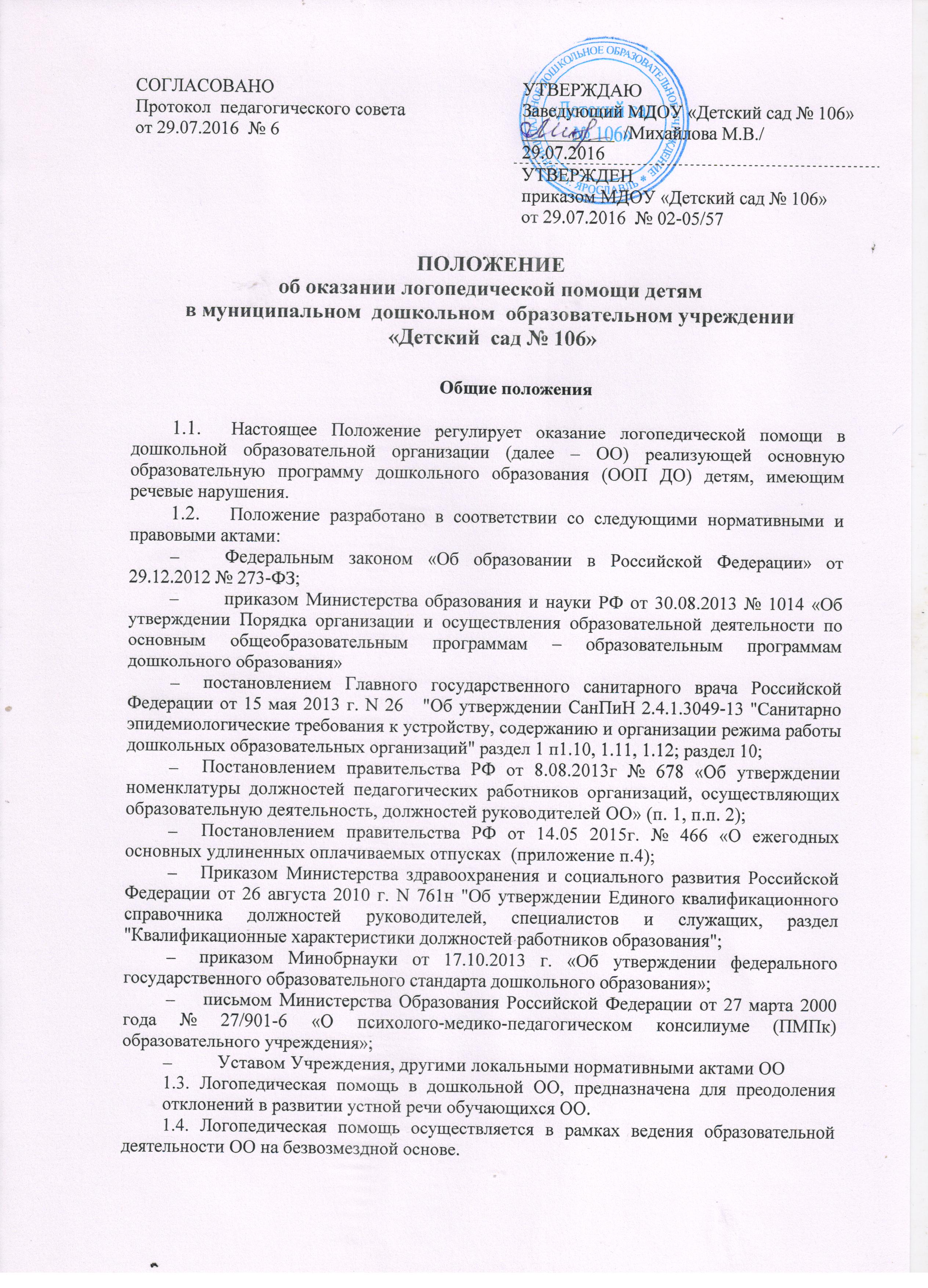 1.5. Основными задачами логопедической помощи являются: - осуществлении диагностики речевого развития обучающихся;- обеспечение коррекции нарушений в развитии устной речи обучающихся;- своевременное выявление особых образовательных потребностей обучающихся ОО, обусловленных недостатками в их речевом развитии;        - обеспечение индивидуально ориентированной психолого-медико-педагогической помощи обучающихся с нарушениями речи с учетом особенностей их психофизического развития и индивидуальных возможностей;- обеспечение возможности освоения и преодоления трудностей в освоении обучающихся с нарушениями речи  основной образовательной программы дошкольного образования;   - обеспечение интеграции коррекционной помощи и воспитательно-образовательного процесса с обучающимися, имеющими  нарушения речи;         - профилактика нарушений в развитии устной речи обучающихся  ОО;        - разъяснение специальных знаний по логопедии среди педагогических работников ОО;        - обеспечение взаимодействия с родителями (законными представителями) обучающихся  ОО по преодолению речевых нарушений;        - повышение педагогической компетентности родителей (законных представителей) в вопросах развития и воспитания детей дошкольного возраста, имеющих речевые нарушения;        - осуществление деятельности психолого-медико-педагогического консилиума (ПМПк) ОО, согласно положению о ПМПк ОО. 1.6. Оплата труда и продолжительность отпуска учителя-логопеда устанавливается в соответствии с действующим федеральным законодательством.1.7.  Срок данного Положения не ограничен. Данное Положение действует до принятия нового. Организация деятельности. Логопедическая помощь в дошкольной	 образовательной организации организуется для детей с нарушениями речи в рамках реализации основной общеобразовательной программы дошкольного образования, адаптированных образовательных программ дошкольного образования, в том числе для детей с ограниченными возможностями здоровья.2.2. Логопедическая помощь оказывается детям со следующими речевыми нарушениями:- общее недоразвитие речи (далее – ОНР);- системное недоразвитие речи в структуре F-83;- заикание;- фонетико-фонематическое недоразвитие речи (ФФНР); - фонематическое недоразвитие речи (ФНР);- дефекты речи, обусловленные нарушением строения и подвижности речевого аппарата (ринолалия, дизартрия). 2.3 Логопедическая помощь оказывается детям в возрасте до 8 лет.2.4 Комплектование и логопедическая помощь осуществляется в дошкольной ОО на основании результатов автоматизированного комплектования комиссии департамента образования мэрии города Ярославля, заключений психолого-медико-педагогических комиссий (ПМПК) города Ярославля и Ярославской области, обследования речи детей учителем-логопедом  ОО.2.5. Для логопедической помощи выделяется кабинет, отвечающий санитарно-гигиеническим требованиям, требованиям пожарной безопасности, приспособленный для проведения индивидуальных и подгрупповых занятий с детьми, консультаций с родителями. Кабинет оснащается необходимым оборудованием согласно общим требованиям, предъявляемым к оборудованию логопедического кабинета. Также логопедическая помощь может осуществляться в групповом помещении.2.6. Для осуществления логопедической помощи в ОО в штатное расписание вводится должность учителя-логопеда из расчета 1 ставка на 10 обучающихся с тяжелыми нарушениями речи. 2.7 Учителем-логопедом в соответствии с Единым квалификационным справочником должностей руководителей, специалистов и служащих, раздел "Квалификационные характеристики должностей работников образования" назначаются лица, имеющие высшее профессиональное образование в области дефектологии без предъявления требований к стажу работы. Продолжительность рабочего времени (норма педагогической работы за ставку заработной платы) для учителя-логопеда устанавливается за 20 часов в неделю.2.11 Продолжительность рабочего времени учителя-логопеда включает коррекционную работу, а также другую педагогическую работу, предусмотренную должностной инструкцией, разработанной образовательным учреждением.Организация коррекционного процесса.3.1.Содержание коррекционной работы строится в соответствии с педагогическими технологиями, обеспечивающими коррекцию и компенсацию отклонений в речевом развитии детей, учитывающими возрастные и психофизиологические особенности детей дошкольного возраста, определяется АОП. 3.2. Обследование детей осуществляется в начале и в конце учебного года, а также в течение учебного года по мере необходимости.Логопедическая помощь оказывается на основании заключения ПМПК и заявления (согласия) родителей (законных представителей) в письменной форме.3.3 Основными формами коррекционной работы с детьми, зачисленными для оказания логопедической помощи, являются индивидуальные, подгрупповые, фронтальные занятия.            3.4 Коррекционная работа проводится с учетом режима работы  образовательного учреждения и в соответствии с СанПин. 3.5. Продолжительность непосредственной образовательной деятельности определяется возрастными и индивидуальными особенностями каждого ребенка и не должна превышать 15-ти минут с детьми 3-х лет, 20-ти минут с детьми 4-х лет, 25-ти минут с детьми 5-ти лет, 30-ти минут с детьми 6-ти лет (СанПин 2.4.1.3049-13). 3.6. Периодичность групповых и индивидуальных занятий определяется тяжестью нарушения речевого развития.3.7. В случае установления ПМПК ребенку диагноза «системное недоразвитие речи в структуре F-83», логопедическая помощь оказывается детям до момента их перехода в образовательное учреждение для детей в задержкой психического развития.3.8. В случае отказа родителей (законных представителей) от прохождения ребенком ПМПК, а также отказ родителей (законных представителей) обучающихся от коррекционной помощи их ребенку, данный отказ оформляется в письменном виде и им предлагается поставить ребенка на очередь в образовательное учреждение общеразвивающей направленности.3.9 Воспитатель планирует свою работу с учетом программных требований, речевых возможностей детей и рекомендаций учителя-логопеда.3.10 Учитель-логопед ведет и хранит следующую документацию:- Журнал обследования речи детей.- Журнал регистрации детей, направленных на ПМПК (срок действия заключений которых заканчивается).- Список детей, зачисленных в логопедическую группу.- Речевые карты детей, зачисленных в логопедическую группу. - Адаптированные образовательные программы (для детей с ОВЗ).- Перспективный план работы учителя-логопеда.-Ежедневное планирование индивидуальной и подгрупповой работы с детьми.-Журнал учета посещаемости детьми логопедических занятий.-Циклограмма деятельности учителя-логопеда.-Отчет о работе учителя-логопеда за учебный год.- Протоколы ПМПк группы.- другая документация, в соответствии с локальными актами учреждения и приказами руководителя учреждения.4. Ответственность4.1  Ответственность за включение в план финансово-хозяйственной деятельности, закупку оснащения кабинета учителя-логопеда, общий контроль за санитарным состоянием, организацию проведения ремонтных работ помещения возлагается на руководителя ОО.4.2 Ответственность за подбор оснащения, санитарное состояние кабинета, организацию и результативность коррекционно-развивающего процесса в логопедической помощи возлагается на учителя-логопеда и  руководитель ОО и.